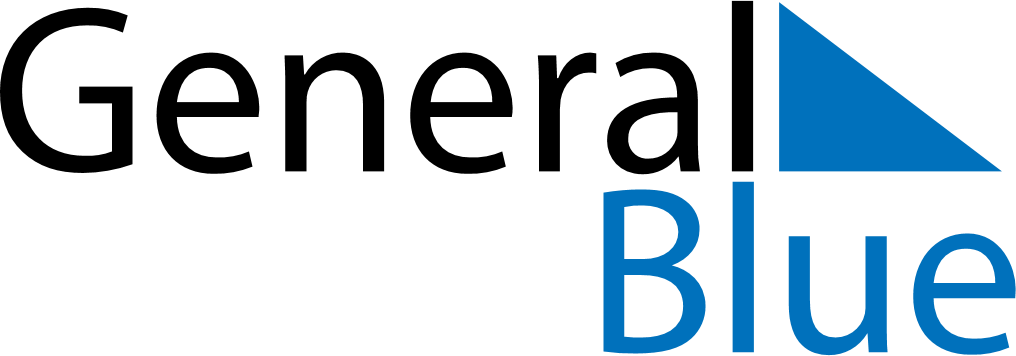 Daily Planner March 31, 2024 - April 6, 2024Daily Planner March 31, 2024 - April 6, 2024Daily Planner March 31, 2024 - April 6, 2024Daily Planner March 31, 2024 - April 6, 2024Daily Planner March 31, 2024 - April 6, 2024Daily Planner March 31, 2024 - April 6, 2024Daily Planner March 31, 2024 - April 6, 2024Daily Planner SundayMar 31MondayApr 01TuesdayApr 02WednesdayApr 03ThursdayApr 04 FridayApr 05 SaturdayApr 06MorningAfternoonEvening